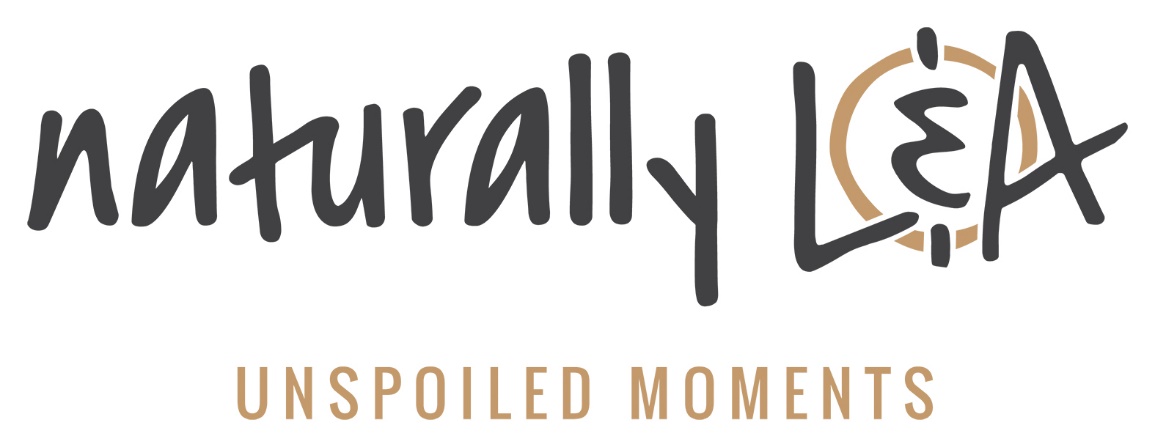 Tourism Activation FundHidden gems and unspoiled moments are found in every corner of Lennox & Addington County. Here in L&A we offer breathtaking rural landscapes, a rich history and lifelong memories that are Naturally L&A.We also offer a number of unique tourism products and are home to a variety of top-notch events that are enjoyed by both residents and visitors alike.Lennox & Addington Economic Development Office is offering the opportunity to receive funding for new event creation, event enhancement or new / enhanced tourism product development. Funding will be equally available for tourism businesses and event organizers in each of Lennox and Addington’s four partner municipalities: Township of Addington Highlands, Town of Greater Napanee, Loyalist Township and the Township of Stone Mills.Examples of event enhancements include incorporating live music, local food or other exciting additions that will draw visitors from further afield and make for a more memorable experience. Potential new events could include music concerts, sporting events or other unique offerings.New tourism products include developing activities with untapped potential. Examples include new attractions (i.e. stargazing tourism), themed tours (i.e. haunted walks), or business collaborations that add to the visitor experience (i.e. butter tart trail). Applicants are strongly encouraged to discuss their project, questions and eligibility before applying by contacting Rob Plumley, Community Development Officer at 613-354-4883 ext. 3271.Tourism Activation Program GuidelinesLennox & Addington County is offering Tourism Activation Funding to create truly unique experiences. This initiative focuses on supporting projects that are unique and result in marketing exposure and visitor attraction for Lennox and Addington.Please see below for criteria guidelines and more information.EligibilityEligible organizations include:Festival and Event OrganizersTourism Enterprises, Businesses and Community Groups (as individual organizations or as a group) such as Arts & Culture, Heritage, Agri-Culinary, Sports, etc.The project must be visitor-friendly and located within Lennox & Addington County. The project must be a new or enhanced experience. It is expected that organizations have their own budget to put toward the project and to match the potential funding.Ineligible requests include:Capital/infrastructure expensesRegular operational expensesCharitable contributionsMunicipal governments are not eligible to apply.Evaluation CriteriaThe Selection Committee, consisting of members of the Lennox & Addington County Economic Development Coalition, will use the following criteria to evaluate each application:Selection Criteria:New or enhanced experienceUnique, authentic experiencePotential of social media engagementFeasibilityAppeals to both local residents and visitorsPotential to attract out-of-town visitorsPotential of overall economic benefit to Lennox & Addington CountyLevel of collaboration with other stakeholdersMarketing/promotional support providedPlease note that priority will be given to applications that HAVE NOT received Tourism Activation Funding in previous years.Events/project must be completed by December 31, 2020. Selection Process & Due DiligenceSelection ProcessAll applications go through a process of screening against the eligibility criteria before being assessed by the Selection Committee. The Selection Committee will meet to discuss the submissions and agree upon a final short-list of applications.Due DiligenceBefore granting final approval, Lennox & Addington County will undertake due diligence on the lead organizations. The main purpose of this is to determine capability and readiness of the lead organization to deliver the end product. If successful, a funding agreement between the lead organization and Lennox & Addington County will be required. Application Process & DeadlinesApplicants are strongly encouraged to discuss their project, questions and eligibility before applying by contacting Rob Plumley, Community Development Officer at 613-354-4883 ext. 3271.Proposals must be submitted using the form below. The deadline to receive applications is Friday, February 28, 2020 at 4pm. Tourism Activation Fund Application FormBefore completing the application below, applicants are strongly encouraged to contact Rob Plumley, Community Development Officer for Lennox & Addington County, to discuss the project in detail. Rob can be reached at 613-354-4883 ext. 3271.General Information:Project Details:Budget:Submission Details:I, The Applicant, hereby certify that the information shown in this application is a complete and true declaration.YesI, The Applicant, am authorized to submit this application on behalf of the project organizer(s).YesPlease email the completed application to:Rob Plumley
Community Development Officer
Lennox & Addington County
rplumley@lennox-addington.on.ca 
For more information, please call Rob at 613-354-4883 ext. 3271.Contact NameOrganization Name(if applicable)PhoneEmailAddressTell Us a Bit About Your Business/ OrganizationProject Type New EventEvent EnhancementNew ProductMunicipality where project/event takes place (select all that apply)Township of Addington HighlandsTown of Greater NapaneeLoyalist TownshipTownship of Stone MillsTownship of Addington HighlandsTown of Greater NapaneeLoyalist TownshipTownship of Stone MillsTownship of Addington HighlandsTown of Greater NapaneeLoyalist TownshipTownship of Stone MillsProject/Event NameEvent Location(s)(if applicable)Provide a brief description of the experience.Describe your project/event idea.What are the dates and duration of the experience?Include a timeline of key milestones for the duration of the project.Is this a recurring event or experience? YesNoWho are the key players responsible for planning and executing the project?Who are the key players responsible for planning and executing the project?Who are the key players responsible for planning and executing the project?What type of marketing support will be used to promote the experience?How will the project leverage social media engagement? How will project success be measured? What are the risks associated with the event/experience? (e.g. weather, permitting, minimum attendance requirements, etc.)? What are your contingency plans?Provide a project budget using the table below. Provide a project budget using the table below. Provide a project budget using the table below. Provide a project budget using the table below. The totals provided for Total Project Budget and Total Project Financing should be equal. Outline all expenses and financing sources for the project.Note that the maximum contribution from Lennox & Addington County is $2,500. Costs are inclusive of HST.The totals provided for Total Project Budget and Total Project Financing should be equal. Outline all expenses and financing sources for the project.Note that the maximum contribution from Lennox & Addington County is $2,500. Costs are inclusive of HST.The totals provided for Total Project Budget and Total Project Financing should be equal. Outline all expenses and financing sources for the project.Note that the maximum contribution from Lennox & Addington County is $2,500. Costs are inclusive of HST.The totals provided for Total Project Budget and Total Project Financing should be equal. Outline all expenses and financing sources for the project.Note that the maximum contribution from Lennox & Addington County is $2,500. Costs are inclusive of HST.Project BudgetProject BudgetProject FinancingProject FinancingItemsCostFunding SourceAmountL&A County Contribution Organizer ContributionTotal BudgetTotal ContributionApplicant Name: Date: